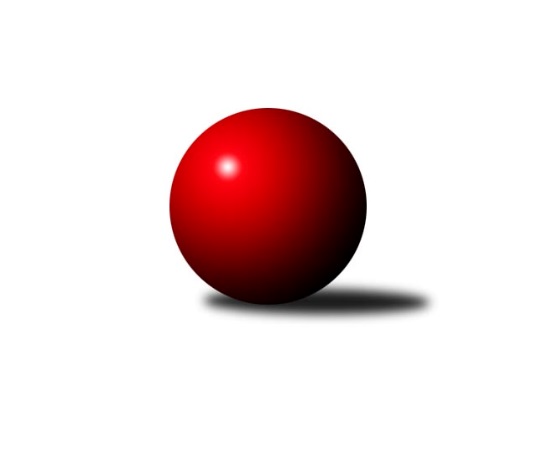 Č.3Ročník 2017/2018	30.9.2017Nejlepšího výkonu v tomto kole: 3412 dosáhlo družstvo: KK Slovan Rosice1. KLZ 2017/2018Výsledky 3. kolaSouhrnný přehled výsledků:SKK Jičín	- KC Zlín	7:1	3368:3333	14.0:10.0	30.9.TJ Sokol Duchcov	- SKK Rokycany	6:2	3195:3041	15.5:8.5	30.9.SK Žižkov Praha	- TJ Spartak Přerov	4:4	3196:3315	11.5:12.5	30.9.KK Slovan Rosice	- KK Blansko 	5:3	3412:3320	13.0:11.0	30.9.TJ Valašské Meziříčí	- KK Slavia Praha	1:7	3249:3331	11.0:13.0	30.9.KK Konstruktiva Praha 	- SKK  Náchod	5:3	3167:3144	13.0:11.0	30.9.Tabulka družstev:	1.	KK Slovan Rosice	3	3	0	0	18.0 : 6.0 	45.5 : 26.5 	 3457	6	2.	KK Slavia Praha	3	2	1	0	17.0 : 7.0 	34.0 : 38.0 	 3281	5	3.	KC Zlín	3	2	0	1	14.0 : 10.0 	40.0 : 32.0 	 3246	4	4.	TJ Sokol Duchcov	3	2	0	1	14.0 : 10.0 	37.0 : 35.0 	 3221	4	5.	SKK Jičín	3	2	0	1	14.0 : 10.0 	36.5 : 35.5 	 3306	4	6.	TJ Spartak Přerov	3	1	1	1	13.0 : 11.0 	38.5 : 33.5 	 3310	3	7.	SKK Rokycany	2	1	0	1	8.0 : 8.0 	22.0 : 26.0 	 3189	2	8.	KK Blansko	3	1	0	2	13.0 : 11.0 	44.5 : 27.5 	 3233	2	9.	KK Konstruktiva Praha	3	1	0	2	9.0 : 15.0 	33.5 : 38.5 	 3222	2	10.	SKK  Náchod	3	0	1	2	9.0 : 15.0 	38.0 : 34.0 	 3202	1	11.	SK Žižkov Praha	3	0	1	2	5.0 : 19.0 	19.5 : 52.5 	 3107	1	12.	TJ Valašské Meziříčí	2	0	0	2	2.0 : 14.0 	19.0 : 29.0 	 3146	0Podrobné výsledky kola:	 SKK Jičín	3368	7:1	3333	KC Zlín	Monika Hercíková	137 	 142 	 150 	132	561 	 3:1 	 535 	 131	140 	 131	133	Zuzana Petříčková	Dana Viková	132 	 153 	 140 	134	559 	 3:1 	 563 	 129	146 	 139	149	Kristýna Zimáková	Marie Říhová	160 	 144 	 139 	132	575 	 2:2 	 567 	 143	136 	 143	145	Bohdana Jankových	Alena Šedivá	140 	 126 	 154 	152	572 	 2:2 	 565 	 148	147 	 150	120	Martina Ančincová	Petra Abelová	129 	 137 	 162 	118	546 	 2:2 	 531 	 133	136 	 136	126	Hana Stehlíková	Marie Kolářová	136 	 127 	 157 	135	555 	 2:2 	 572 	 128	138 	 143	163	Martina Zimákovározhodčí: Nejlepší výkon utkání: 575 - Marie Říhová	 TJ Sokol Duchcov	3195	6:2	3041	SKK Rokycany	Nikol Plačková	121 	 148 	 138 	135	542 	 2.5:1.5 	 498 	 125	118 	 120	135	Marta Kořanová	Lenka Chalupová	122 	 133 	 146 	133	534 	 3.5:0.5 	 506 	 118	133 	 132	123	Veronika Horková	Adéla Kolaříková	151 	 129 	 143 	125	548 	 3.5:0.5 	 499 	 119	124 	 131	125	Daniela Pochylová *1	Růžena Svobodová	129 	 123 	 131 	161	544 	 1:3 	 526 	 131	124 	 134	137	Denisa Pytlíková	Ivana Březinová	121 	 139 	 134 	123	517 	 2:2 	 525 	 140	123 	 128	134	Terezie Krákorová	Kateřina Ambrová	132 	 123 	 119 	136	510 	 3:1 	 487 	 119	124 	 115	129	Lenka Findejsovározhodčí: střídání: *1 od 53. hodu Michaela ProvazníkováNejlepší výkon utkání: 548 - Adéla Kolaříková	 SK Žižkov Praha	3196	4:4	3315	TJ Spartak Přerov	Kateřina Katzová	131 	 133 	 143 	149	556 	 3:1 	 529 	 124	136 	 127	142	Martina Janyšková	Blanka Mizerová	138 	 134 	 153 	137	562 	 2:2 	 560 	 151	140 	 135	134	Zuzana Machalová	Blanka Mašková	157 	 145 	 130 	126	558 	 2:2 	 539 	 134	122 	 147	136	Monika Pavelková	Irini Sedláčková *1	107 	 107 	 107 	119	440 	 0:4 	 571 	 151	136 	 153	131	Barbora Janyšková	Lucie Řehánková	110 	 149 	 120 	133	512 	 1:3 	 578 	 145	146 	 148	139	Kamila Katzerová	Lenka Bočtická	142 	 128 	 143 	155	568 	 3.5:0.5 	 538 	 133	128 	 142	135	Kateřina Fajdekovározhodčí: střídání: *1 od 36. hodu Hedvika MizerováNejlepší výkon utkání: 578 - Kamila Katzerová	 KK Slovan Rosice	3412	5:3	3320	KK Blansko 	Naděžda Dobešová	161 	 130 	 142 	154	587 	 3:1 	 543 	 138	135 	 129	141	Lucie Nevřivová	Iva Rosendorfová *1	123 	 119 	 132 	130	504 	 1:3 	 559 	 158	125 	 130	146	Michaela Zajacová	Natálie Topičová	144 	 148 	 122 	154	568 	 2:2 	 548 	 153	139 	 143	113	Zdeňka Ševčíková	Andrea Axmanová	142 	 144 	 137 	135	558 	 1:3 	 565 	 143	153 	 131	138	Šárka Palková	Lucie Vaverková	153 	 168 	 150 	140	611 	 4:0 	 513 	 140	115 	 127	131	Markéta Ptáčková	Alena Kantnerová	150 	 131 	 142 	161	584 	 2:2 	 592 	 138	150 	 167	137	Zuzana Musilovározhodčí: střídání: *1 od 61. hodu Magda WinterováNejlepší výkon utkání: 611 - Lucie Vaverková	 TJ Valašské Meziříčí	3249	1:7	3331	KK Slavia Praha	Jana Navláčilová	120 	 130 	 161 	146	557 	 1.5:2.5 	 554 	 138	133 	 137	146	Vlasta Kohoutová	Pavla Čípová	140 	 140 	 150 	120	550 	 3:1 	 520 	 129	131 	 135	125	Šárka Marková	Kristýna Štreichová	130 	 140 	 139 	113	522 	 2:2 	 548 	 112	164 	 126	146	Ivana Kaanová	Dana Uhříková	119 	 131 	 137 	139	526 	 2:2 	 556 	 134	128 	 135	159	Olga Hejhalová	Ivana Marančáková	118 	 131 	 140 	151	540 	 1:3 	 558 	 133	148 	 146	131	Helena Gruszková	Markéta Jandíková	128 	 151 	 126 	149	554 	 1.5:2.5 	 595 	 155	144 	 147	149	Vladimíra Šťastnározhodčí: Nejlepší výkon utkání: 595 - Vladimíra Šťastná	 KK Konstruktiva Praha 	3167	5:3	3144	SKK  Náchod	Eva Kopřivová	136 	 120 	 135 	110	501 	 1:3 	 533 	 145	148 	 122	118	Šárka Majerová	Hana Kovářová	120 	 127 	 125 	128	500 	 0:4 	 563 	 139	148 	 134	142	Martina Hrdinová	Jana Čiháková	128 	 147 	 147 	139	561 	 3:1 	 549 	 142	136 	 140	131	Nina Brožková	Martina Starecki	123 	 121 	 110 	125	479 	 2:2 	 497 	 136	107 	 132	122	Renáta Šimůnková	Lenka Nová	146 	 129 	 132 	126	533 	 3:1 	 507 	 140	138 	 114	115	Kateřina Kolářová	Petra Najmanová	147 	 151 	 160 	135	593 	 4:0 	 495 	 121	136 	 124	114	Aneta Cvejnovározhodčí: Nejlepší výkon utkání: 593 - Petra NajmanováPořadí jednotlivců:	jméno hráče	družstvo	celkem	plné	dorážka	chyby	poměr kuž.	Maximum	1.	Natálie Topičová 	KK Slovan Rosice	620.25	397.3	223.0	0.3	2/2	(643)	2.	Kamila Katzerová 	TJ Spartak Přerov	604.50	389.5	215.0	2.0	2/3	(631)	3.	Lucie Vaverková 	KK Slovan Rosice	597.00	391.3	205.8	1.0	2/2	(615)	4.	Naděžda Dobešová 	KK Slovan Rosice	588.25	379.0	209.3	1.8	2/2	(603)	5.	Lenka Vávrová 	SKK Jičín	587.00	381.0	206.0	0.5	2/2	(597)	6.	Martina Hrdinová 	SKK  Náchod	583.33	381.0	202.3	2.7	3/3	(603)	7.	Nikola Tatoušková 	KK Slovan Rosice	577.50	368.5	209.0	2.0	2/2	(604)	8.	Kateřina Fajdeková 	TJ Spartak Přerov	568.00	379.3	188.7	2.7	3/3	(595)	9.	Zuzana Machalová 	TJ Spartak Přerov	565.00	367.5	197.5	2.5	2/3	(570)	10.	Martina Zimáková 	KC Zlín	564.67	381.3	183.3	4.3	3/3	(572)	11.	Zuzana Musilová 	KK Blansko 	562.50	373.0	189.5	2.5	2/3	(592)	12.	Lenka Nová 	KK Konstruktiva Praha 	559.00	352.5	206.5	4.0	2/2	(585)	13.	Olga Hejhalová 	KK Slavia Praha	559.00	368.3	190.7	2.0	3/3	(582)	14.	Marie Říhová 	SKK Jičín	557.50	378.3	179.3	7.5	2/2	(575)	15.	Bohdana Jankových 	KC Zlín	556.50	356.0	200.5	5.5	2/3	(567)	16.	Petra Abelová 	SKK Jičín	554.50	357.5	197.0	4.5	2/2	(563)	17.	Vladimíra Šťastná 	KK Slavia Praha	554.33	354.7	199.7	2.3	3/3	(595)	18.	Helena Gruszková 	KK Slavia Praha	553.33	369.3	184.0	3.0	3/3	(558)	19.	Lenka Chalupová 	TJ Sokol Duchcov	550.00	371.0	179.0	4.5	2/2	(566)	20.	Vlasta Kohoutová 	KK Slavia Praha	549.67	366.7	183.0	3.0	3/3	(554)	21.	Barbora Janyšková 	TJ Spartak Přerov	549.50	358.5	191.0	5.5	2/3	(571)	22.	Lenka Bočtická 	SK Žižkov Praha	549.00	369.0	180.0	5.3	2/2	(568)	23.	Ivana Březinová 	TJ Sokol Duchcov	547.25	359.3	188.0	3.0	2/2	(566)	24.	Dana Viková 	SKK Jičín	547.00	363.0	184.0	5.5	2/2	(559)	25.	Martina Janyšková 	TJ Spartak Přerov	547.00	375.3	171.7	4.7	3/3	(565)	26.	Monika Hercíková 	SKK Jičín	545.00	359.3	185.8	6.0	2/2	(587)	27.	Monika Pavelková 	TJ Spartak Přerov	544.67	358.3	186.3	3.0	3/3	(555)	28.	Kristýna Zimáková 	KC Zlín	544.00	370.3	173.7	5.7	3/3	(563)	29.	Veronika Horková 	SKK Rokycany	543.50	372.5	171.0	4.0	2/2	(581)	30.	Martina Ančincová 	KC Zlín	542.00	367.7	174.3	4.3	3/3	(565)	31.	Adéla Kolaříková 	TJ Sokol Duchcov	541.50	374.0	167.5	4.5	2/2	(548)	32.	Terezie Krákorová 	SKK Rokycany	541.00	363.0	178.0	3.0	2/2	(557)	33.	Renáta Šimůnková 	SKK  Náchod	540.67	348.3	192.3	2.3	3/3	(582)	34.	Martina Starecki 	KK Konstruktiva Praha 	540.50	372.8	167.8	7.3	2/2	(586)	35.	Markéta Jandíková 	TJ Valašské Meziříčí	540.00	368.5	171.5	0.5	2/2	(554)	36.	Michaela Kučerová 	KK Slavia Praha	538.00	356.5	181.5	4.5	2/3	(541)	37.	Simona Koutníková 	TJ Sokol Duchcov	537.50	343.5	194.0	2.5	2/2	(548)	38.	Zdeňka Ševčíková 	KK Blansko 	536.33	352.3	184.0	3.7	3/3	(548)	39.	Šárka Majerová 	SKK  Náchod	536.33	365.3	171.0	3.0	3/3	(548)	40.	Lucie Nevřivová 	KK Blansko 	535.33	359.0	176.3	2.7	3/3	(543)	41.	Lenka Findejsová 	SKK Rokycany	535.00	370.5	164.5	7.5	2/2	(583)	42.	Andrea Axmanová 	KK Slovan Rosice	534.50	349.5	185.0	4.0	2/2	(558)	43.	Marie Kolářová 	SKK Jičín	534.25	365.0	169.3	7.3	2/2	(555)	44.	Dana Uhříková 	TJ Valašské Meziříčí	534.00	368.5	165.5	6.5	2/2	(542)	45.	Hana Stehlíková 	KC Zlín	533.33	357.0	176.3	3.7	3/3	(540)	46.	Magda Winterová 	KK Slovan Rosice	533.00	354.0	179.0	3.0	2/2	(538)	47.	Pavla Čípová 	TJ Valašské Meziříčí	532.50	366.5	166.0	6.0	2/2	(550)	48.	Michaela Zajacová 	KK Blansko 	531.67	349.3	182.3	3.0	3/3	(559)	49.	Šárka Palková 	KK Blansko 	531.50	350.0	181.5	5.0	2/3	(565)	50.	Šárka Marková 	KK Slavia Praha	530.50	357.0	173.5	6.0	2/3	(541)	51.	Nikol Plačková 	TJ Sokol Duchcov	530.25	355.8	174.5	3.8	2/2	(542)	52.	Ivana Kaanová 	KK Slavia Praha	529.00	364.5	164.5	7.5	2/3	(548)	53.	Ivana Marančáková 	TJ Valašské Meziříčí	528.00	363.0	165.0	2.5	2/2	(540)	54.	Dita Trochtová 	KC Zlín	527.00	352.0	175.0	7.5	2/3	(544)	55.	Aneta Cvejnová 	SKK  Náchod	526.33	348.3	178.0	3.0	3/3	(553)	56.	Markéta Ptáčková 	KK Blansko 	526.00	373.7	152.3	7.7	3/3	(549)	57.	Lucie Řehánková 	SK Žižkov Praha	525.25	362.5	162.8	6.5	2/2	(571)	58.	Kateřina Ambrová 	TJ Sokol Duchcov	522.00	354.8	167.3	6.3	2/2	(528)	59.	Aneta Kubešová 	TJ Spartak Přerov	520.50	343.0	177.5	5.0	2/3	(547)	60.	Hana Kovářová 	KK Konstruktiva Praha 	518.50	357.5	161.0	9.5	2/2	(537)	61.	Marie Chlumská 	KK Konstruktiva Praha 	518.00	351.5	166.5	6.0	2/2	(535)	62.	Tereza Chlumská 	KK Konstruktiva Praha 	514.00	348.5	165.5	7.0	2/2	(550)	63.	Kristýna Štreichová 	TJ Valašské Meziříčí	511.00	355.5	155.5	6.0	2/2	(522)	64.	Eva Kopřivová 	KK Konstruktiva Praha 	510.25	351.3	159.0	7.3	2/2	(530)	65.	Zuzana Petříčková 	KC Zlín	509.50	345.5	164.0	8.0	2/3	(535)	66.	Kateřina Katzová 	SK Žižkov Praha	509.50	353.0	156.5	7.8	2/2	(556)	67.	Blanka Mašková 	SK Žižkov Praha	508.75	343.0	165.8	8.5	2/2	(558)	68.	Kateřina Kolářová 	SKK  Náchod	508.50	345.5	163.0	8.0	2/3	(510)	69.	Jana Navláčilová 	TJ Valašské Meziříčí	500.50	352.0	148.5	7.5	2/2	(557)		Alena Kantnerová 	KK Slovan Rosice	584.00	366.5	217.5	1.0	1/2	(584)		Petra Najmanová 	KK Konstruktiva Praha 	575.00	376.5	198.5	2.0	1/2	(593)		Tereza Buďová 	KK Blansko 	572.00	378.0	194.0	4.0	1/3	(572)		Daniela Pochylová 	SKK Rokycany	564.00	373.0	191.0	4.0	1/2	(564)		Blanka Mizerová 	SK Žižkov Praha	563.50	380.5	183.0	4.0	1/2	(565)		Jana Čiháková 	KK Konstruktiva Praha 	554.00	373.5	180.5	5.0	1/2	(561)		Lenka Kalová  st.	KK Blansko 	550.00	374.0	176.0	5.0	1/3	(550)		Nina Brožková 	SKK  Náchod	549.00	395.0	154.0	11.0	1/3	(549)		Helena Šamalová 	SKK Jičín	544.00	355.0	189.0	5.0	1/2	(544)		Růžena Svobodová 	TJ Sokol Duchcov	544.00	366.0	178.0	8.0	1/2	(544)		Alena Šedivá 	SKK Jičín	540.50	361.5	179.0	4.0	1/2	(572)		Denisa Pytlíková 	SKK Rokycany	526.00	353.0	173.0	6.0	1/2	(526)		Irini Sedláčková 	SK Žižkov Praha	520.00	368.0	152.0	11.0	1/2	(520)		Michaela Provazníková 	SKK Rokycany	516.00	331.0	185.0	7.0	1/2	(516)		Anna Sailerová 	SK Žižkov Praha	502.00	347.0	155.0	4.0	1/2	(502)		Marta Kořanová 	SKK Rokycany	498.00	336.0	162.0	8.0	1/2	(498)		Dana Adamů 	SKK  Náchod	491.00	346.0	145.0	10.0	1/3	(491)		Barbora Ambrová 	TJ Sokol Duchcov	486.00	350.0	136.0	8.0	1/2	(486)		Michaela Beňová 	TJ Spartak Přerov	471.00	345.0	126.0	10.0	1/3	(471)Sportovně technické informace:Starty náhradníků:registrační číslo	jméno a příjmení 	datum startu 	družstvo	číslo startu1044	Renata Šimůnková	30.09.2017	SKK  Náchod	3x104	Marie Kolářová	30.09.2017	SKK Jičín	3x12988	Martina Starecki	30.09.2017	KK Konstruktiva Praha 	3x21869	Šárka Palková	30.09.2017	KK Blansko 	2x12739	Kateřina Kolářová	30.09.2017	SKK  Náchod	2x12765	Lenka Dařílková	30.09.2017	TJ Sokol Duchcov	2x8966	Jaroslav Sanák	30.09.2017	KK Slavia Praha	3x
Hráči dopsaní na soupisku:registrační číslo	jméno a příjmení 	datum startu 	družstvo	Program dalšího kola:4. kolo14.10.2017	so	9:30	SKK Rokycany - SK Žižkov Praha	14.10.2017	so	11:00	KK Slavia Praha - SKK Jičín	14.10.2017	so	11:00	SKK  Náchod - TJ Valašské Meziříčí	14.10.2017	so	11:30	KC Zlín - TJ Sokol Duchcov	14.10.2017	so	13:30	TJ Spartak Přerov - KK Slovan Rosice	15.10.2017	ne	10:00	KK Blansko  - KK Konstruktiva Praha 	Nejlepší šestka kola - absolutněNejlepší šestka kola - absolutněNejlepší šestka kola - absolutněNejlepší šestka kola - absolutněNejlepší šestka kola - dle průměru kuželenNejlepší šestka kola - dle průměru kuželenNejlepší šestka kola - dle průměru kuželenNejlepší šestka kola - dle průměru kuželenNejlepší šestka kola - dle průměru kuželenPočetJménoNázev týmuVýkonPočetJménoNázev týmuPrůměr (%)Výkon2xLucie VaverkováRosice6111xPetra NajmanováKonstruktiva 112.195931xVladimíra ŠťastnáSlavia5953xLucie VaverkováRosice1116111xPetra NajmanováKonstruktiva 5931xVladimíra ŠťastnáSlavia107.715951xZuzana MusilováBlansko5922xKamila KatzerováPřerov107.635782xNaděžda DobešováRosice5871xZuzana MusilováBlansko107.555921xAlena KantnerováRosice5842xNaděžda DobešováRosice106.64587